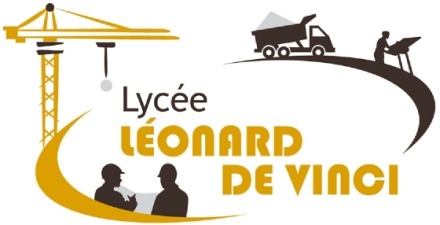 MARCHE A PROCEDURE ADAPTEACHAT d'une Mini pelle 3.5 TCalendrier du marchéPUBLICATION DU MARCHEJeudi 02 juillet 2020Site AJIRETRAIT  DES DOSSIERSpar internetDu 03 juillet au 12 juillet 2020Site AJIDEPOT DES OFFRES via la plateforme de publicationDu 13 juillet au 24 Aout 2020Site AJICOMMISSION D’APPEL D’OFFRESMardi 08 septembre 2020Lycée Léonard de VinciNOTIFICATION DE REJETS DES OFFRESJeudi 10 septembre 2020Lycée Léonard de VinciBONS DE COMMANDEMardi 22 septembre 2020Lycée Léonard de Vinci